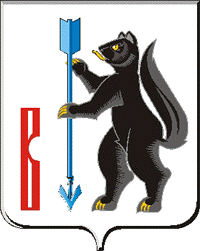 АДМИНИСТРАЦИЯГОРОДСКОГО ОКРУГА ВЕРХОТУРСКИЙП О С Т А Н О В Л Е Н И Еот 10.06.2022г. № 430г. Верхотурье  Об утверждении Административного регламента предоставления Финансовым управлением Администрации городского округа Верхотурский муниципальной услуги по даче письменных разъяснений налогоплательщикам и налоговым агентам по вопросам применения нормативных правовых актов городского округа Верхотурский о налогах и сборах         В соответствии со статьей 34.2 Налогового кодекса Российской Федерации, Федеральным законом от 06 октября 2003 года № 131-ФЗ «Об общих принципах организации местного самоуправления в Российской Федерации», статьей 6 Федерального закона от 27.07.2009 № 210-ФЗ «Об организации предоставления государственных и муниципальных услуг», постановлением Администрации городского округа Верхотурский от 21.12.2018 №1077 «О разработке и утверждении административных регламентов осуществления муниципального контроля и административных регламентов предоставления муниципальных услуг», Решением Думы городского округа Верхотурский от 11.12.2013 № 78 «Об утверждении перечня муниципальных услуг (функций), предоставляемых органами местного самоуправления и муниципальными учреждениями на территории городского округа Верхотурский», Решением Думы городского округа Верхотурский от 11.12.2013 № 79 «Об утверждении Перечня муниципальных услуг, предоставляемых на территории городского округа Верхотурский через Государственное бюджетное учреждение Свердловской области «Многофункциональный центр предоставления государственных и муниципальных услуг» по принципу «одного окна»», в целях определения последовательности исполнения административных процедур по даче письменных разъяснений налогоплательщикам и налоговым агентам по вопросам применения нормативных правовых актов городского округа Верхотурский о налогах и сборах, руководствуясь Уставом городского округа Верхотурский,ПОСТАНОВЛЯЮ:         1.Утвердить прилагаемый Административный регламент предоставления Финансовым управлением Администрации городского округа Верхотурский муниципальной услуги по даче письменных разъяснений налогоплательщикам и налоговым агентам по вопросам применения нормативных правовых актов городского округа Верхотурский о налогах и сборах.          2.Опубликовать настоящее постановление в информационном бюллетене «Верхотурская неделя» и разместить на официальном сайте городского округа Верхотурский.          3.Контроль исполнения настоящего постановления возложить на начальника Финансового управления Администрации городского округа Верхотурский  Глушкову С.Н.Глава городского округа Верхотурский		                                       А.Г. Лиханов